Parvessa parempi 2yhteisöllisyys, hyvinvointi ja	osallisuuden edistäminenHyvän käytännön nimi:  Down by the Sunti –musiikkifestivaali Toiminnan kuvaus: Down by the Sunti –musiikkifestivaali (DBTS) on Keski-Pohjanmaan konservatorion toisen asteen musiikinopiskelijoiden itsensä järjestämä viikon mittainen tapahtuma toukokuussa Kokkolan keskustassa. Tapahtuma järjestettiin 20.-24.5.2019 ja se on tarkoitus järjestää vuosittain.Oppilaskunta valitsee keskuudestaan työryhmän suunnittelemaan festivaalia. Mukaan yhteistyöhön otetaan myös Centria AMK:n opiskelijoita sekä molempien oppilaitosten henkilökuntaa. Opiskelijat kokoavat esiintyvät musiikkiryhmät ja sopivat esiintymiset kahviloihin, ravintoloihin, kirjastoon, kadulle, torille ym. He huolehtivat myös tarvittavista luvista, ilmoituksista, kalustosta, markkinoinnista ja muista käytännön asioista. Esiintymisten yhteydessä on mahdollista suorittaa ammatilliseen koulutukseen kuuluvia näyttöjä.Tarvittavat resurssit:rahallinen avustus n. 1000 euroa lupiin, tarvikkeisiin ja markkinointiinhenkilökunnan tuki ja neuvonta (opo, rehtori)koululta lainattava kalusto (soittimet, äänentoisto)näyttöihin tarvittava ohjaus ja arviointiYhteystiedot:Juhani KoivistoOpinto-ohjaajaKeski-Pohjanmaan KonservatorioPitkänsillankatu 1667100 Kokkola040 537 7178juhani.koivisto@kpkonsa.fiAvainasanat:yhdessä tekeminen, osallistaminen, musiikki, festivaali, näyttöUusia tapoja viedään Arjen arkki -sivustolle ja jaetaan kokemuksia verkoston kanssa.Parvessa parempi 2 -hankeverkoston  muodostavat: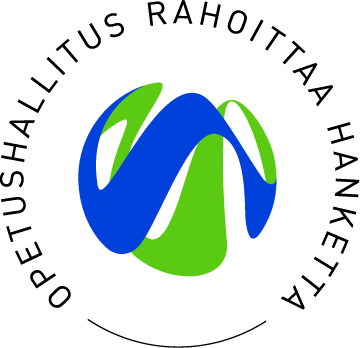 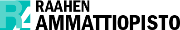 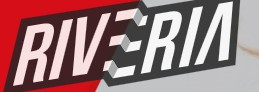 Keski-Pohjanmaan ammattiopistoKemi-Tornionlaakson koulutuskuntayhtymä LappiaPeräpohjolan opisto, TornioRovala-opisto, RovaniemiRaahen ammattiopisto, Raahe, RuukkiKeski-Pohjanmaan koulutusyhtymä, Kokkola, Kannus, Kaustinen, PerhoKaustisen evankelinen opisto, KaustinenKeski-Pohjanmaan konservatorio, KokkolaSataedu, KokemäkiPorvoo CareeriaPohjois-Karjalan koulutusyhtymä, JoensuuSeinäjoen koulutusyhtymäYhteistyökumppanit mm. Saku ryhttp://www.kpedu.fi/parvessaparempi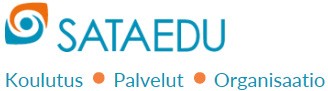 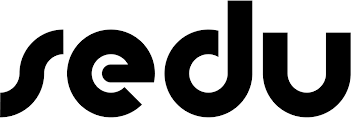 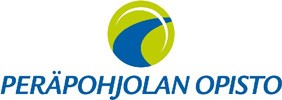 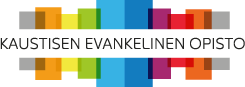 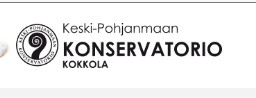 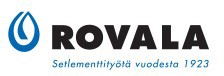 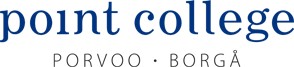 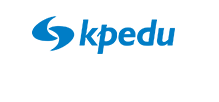 